CE2- Semaine  du 14 au 19 avril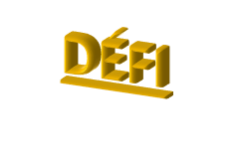 Ton	de la semaineMardi 14  avril :1/ Écoute l’histoire « From head to Toe”  (appuie sur la touche « CTRL » + clique sur  Vidéo 1 = en même temps).2/ Fais une deuxième écoute et répète les parties du corps (Aide : c’est souvent la deuxième phrase prononcée. Dans la 1ère phrase, tu as bien reconnu que l’animal se présente I am…).Si c’est difficile tu peux t’aider de la correction dans la vidéo 2 (écoute seulement le mots, sans regarder l’écriture du mot ) (appuie sur la touche « CTRL » + clique sur  vidéo 2 = en même temps.)Jeudi 16 avril : Réécoute l’histoire « From head to toe”. Prends ton cahier, écris ou dessine 6 parties du corps de ton choix (tu peux en reconnaitre plus bien sûr) et répète-les avec la vidéo 1.Regarde la vidéo 2, pour vérifier l’orthographe des parties du corps ( regarde l’écriture du mot). (appuie sur la touche « CTRL » + clique sur  vidéo 2 = en même temps.)Vendredi 17 avril : 	Défi : “Can you do it ?”Regarde à nouveau l’album en mimant les actions et demande à tes parents de te prendre en photo. À l’aide de tes photos, recopie les phrases des mimes effectués. Tu peux faire 3 à 5 actions différentes.Attention , une langue ne se parle pas qu’avec des mots, quand tu pointes une partie ducorps tu peux dire : This is my head ou it’s my head…Bonus : lien de la chanson bonus : https://youtu.be/ZanHgPprl-0	You CAN do it ….Travail réadapté depuis cette source :DSDEN10-CPDELV-SophieBattelier-continuitépédagogique2020languesvivantes